Открытый урок литературного чтения   в 3 классе по УМК «Школа России»Тема урока:  Л.Н.Толстой  «Акула».Цели: продолжить ознакомление детей с творчеством Л.Н. Толстого, обучение выразительному чтению для более глубокой и точной передачи мыслей и чувств, заложенных автором в произведении, учить выражать собственное отношение читающего к изображенным событиям, героям, и их поступкам, развитие чувства взаимопомощи, взаимовыручки. Планируемые результаты:Предметные: Познакомятся с  произведением Л.Н.Толстого «Акула». Научатся читать вслух бегло, выразительно, передавая свое отношение к прочитанному, выделяя при чтении важные по смыслу слова; находить эпизод из прочитанного произведения для ответа на вопрос или для подтверждения собственного мнения. Метапредметные:Познавательные:  Определяют основную мысль произведения, понимают какую информацию о чувствах и настроениях автора несут образные слова.Регулятивные: Оценивают свои достижения, проводят прогнозированиеКоммуникативные: Осознают цель своего высказывания, строят диалог в паре, задают вопросы.Личностные: Оценивают поступки героев произведения под руководством учителя, с точки зрения моральных ценностей, соотносят с вариантом нравственного выбора, который делает герой произведения, проявляют чувство сопереживания.    Оборудование: учебник, мультимедиа проектор, колонки, презентация, звукозапись, разрезные картинки, картинки с изображением кораблика.Ход урока.Организационный момент.Добрый день ребята !Я приветствую вас на уроке литературного чтенияУлыбнитесь друг другу, пожелайте удачи своим одноклассникам2) Мотивационно-целевой этап.- Давайте узнаем, чем мы с вами будем заниматься сегодня на уроке.ЬТАТИЧ – читатьЬТАДЮЛБАН – наблюдатьЬТАНИМОПСВ – вспоминатьЬТАМУД – думать- Верно, ребята, сегодня на уроке мы с вами будем узнавать новое, читать, наблюдать, вспоминать, думать, радоваться успехам, а с неудачами будем справляться все вместе. (слова на доске).2. Актуализация знаний.1) Развитие оперативной памяти. Упражнение «Фотоглаз»- Постарайтесь быстро прочитать и запомнить.Граф, Ясная поляна, 90 томов, Муравейное братство, Школа для детей.        (Доска )-Какие ассоциации возникли у вас с этими словами? (Л,.Н.Толстой)- Какое отношение имеют эти слова к сегодняшнему уроку? (продолжим изучать творчество Л.Н.Толстого)- Что можете рассказать о жизни этого писателя? (ответы детей)2) Фронтальный опрос домашнего задания.Где родился и провел свое детство Л,Н,Толстой? (в деревне Ясная поляна)Сколько детей было в семье Толстого?  (5)Кто был заводилой в играх? (Николай)Как появились муравьиные братья? (из-за тайны)В чем состояла тайна? (была написана на зеленой палочке, которая зарыта у дороги на краю оврага Старого Заказа)Как относились дети ко всем этим тайнам? (верили, с важностью)3. Постановка темы и цели урока.- Мы сегодня будем работать с  новым произведением Л.Н.Толстого. А  для того  чтобы узнать как называется рассказ отгадайте мою загадку:В бинокль злюку разгляжуИ капитану доложу.Знают все прекрасно —С ней играть опасно:Зубы острые как нож,           Лучше ты ее не  трожь!     (Акула)-Какова же тема сегодняшнего урока? (Л.Н.Толстой «Акула»)- Зная тему урока, пользуясь опорными словами, определите задачи урокаСовершенствовать знания о ____________Л.Н. _________. (совершенствовать знания о творчестве Л.Н.Толстого)Учиться п_________, в________   _______   ________ «______» и а________ его. (учиться правильно, выразительно читать произведение «Акула» и анализировать его).- Что интересного вы знаете об акулах? (рассказ ученика об акулах). Рисунок акулы.Почти во всех морях и океанах нашей планеты  водятся страшные рыбы, называемые акулами. В морях Африки живут такие рыбы как акулы. Это гигантские хищные рыбы. У них удивительное обоняние, которое используется ими для добывания пищи; кроме того, у них есть много рядов острых, замкнутых назад зубов.- Для выполнения поставленных задач я приглашаю вас в путешествие к берегам Африки, а отправимся мы на паруснике.  (Слайд с материком Африка).- А что вы можете сказать об Африке? (рассказ ученика)Африка, второй по величине после Евразии материк. Это самый жаркий, самый загадочный материк  планеты. В Африке есть самая большая пустыня – Сахара. Это теплый материк, температура летом +20-25 градусов, а зимой 10-16 градусов. Больше половины территории Африки занимают саванны и пустыни, степи и тропические леса,  в которых обитают разные животные: жирафы, зебры, львы, слоны, бегемоты, обезьяны, много ящериц и змей. - Ребята, мы с вами поговорили, о таком материке, как Африка. А теперь отправляемся в морское  путешествие и посмотрим, как описывает Африку Толстой в своем рассказе “Акула” - Попробуйте предположить, о чем может пойти речь в произведении с таким названием?- Как вы думаете, кто будет героем этого произведения?- Можно ли по названию определить, будет ли оно серьезным, шуточным, смешным, поучительным?Настрой - Для перехода к следующему этапу необходима Специальная подготовка- Я прошу вас включить в работу  Слуховые анализаторы:Помассируйте ушки, приговаривая про себя: « Ушки, ушки, слушайте и запоминайте внимательно!Зрительные анализаторы:- Закройте глазки – и ласково погладьте их проговаривая про себя : «Глазки, глазки, смотрите и наблюдайте внимательно!- Включили ? (ДА)- Только теперь , когда вы готовы, даю вам  Установку: внимательно  Слушать и понять, кто главный герой и какой поступок он совершил?4. Работа по теме урока.1) Словарная  работа.Чтобы лучше понять рассказ, давайте познакомимся с новыми словами, которые нам встретятся в тексте            (Слайд)Артиллерист -    военнослужащий  огнестрельного орудии.Фитиль –  горючий шнур для воспламенения   зарядов.Ропот –    неясные негромкие звуки;Палуба -   горизонтальное перекрытие в корпусе судна.Якорь – металлический стержень с лапами, укрепленный на цепи и опускаемый на дно для удержания судна на местe. Полотно –  белая льняная ткань.Хобот – упирающаяся в землю задняя часть пушкиЗастлал – закрыл туманом, пеленойСорвался с места - побежал что было сил;понатужься - собери силы;подле  пушки - около пушки;2) Первичное знакомство с текстом.Откройте учебник на с .152, возьмите карандаши. (Прослушивание записи, по ходу дети отмечают непонятные слова в тексте). Пауза для эмоционального восприятия.- Признаюсь ребята, слушая рассказ, я очень волновалась!- А вы, какие эмоции ощущения испытали во время прослушивания?( тревога, беспокойство, волнение, отчаяние, радость, мужество, опытность, находчивость, смелость, мудрость).- Название рассказа уже вызывает беспокойство, становится страшно, когда раздаётся крик «Акула»!  - Было ли вам страшно? Когда? (когда мальчики начали купаться в открытом море, когда раздался крик - За кого вы переживали?- Назовите героев этого рассказа. (артиллерист, мальчики, матросы)5. Физкультминутка. (мелодия Море)К морю быстро мы спустились,                  (шагаем на месте)Наклонились и умылись.                             (наклоны вперед, руки на поясе)Вот так славно освежились!                        (стряхнуть руками)А теперь поплыли дружно,              Делать так руками нужно:                   Вместе – раз, это – брас.                             (круги двумя руками вперед)Одной,  другой, это – кроль.                      (круги руками вперед поочередно)Все, как один, плывем, как дельфин,        (прыжки на месте)Плыли вдоль и поперек                              (шаги на месте) И вернулись на урок6. Продолжение работы по теме урока.1) Анализ прочитанного. Выборочное чтение.Давайте проведем анализ о прочитанном тексте- Где происходило событие, о котором говорится в произведении?Ответ: Событие происходило у берегов Африки.- Зачем матросы устроили купальню?        Прочитайте.Ответ: …к вечеру погода изменилась: стало душно и точно из топленной печки несло на нас горячим воздухом с пустыни Сахары.- Кто находился на корабле?Ответ: Два мальчика.- Найдите и прочитайте, как мальчики оказались в открытом  море.Ответ:… Мальчики первые прыгнули в воду, но им было тесно в парусе, и они вздумали плавать наперегонки в открытом море.- Как отнёсся старый артиллерист к забавам сына и его товарища? Найдите и зачитайте.Ответ: Отец мальчика, старый артиллерист, стоял на палубе и любовался своим сынишкой. Когда сын стал отставать, отец крикнул ему: «Не выдавай! Поднатужься!»- Как понимаете выражение «Не выдавай! Поднатужься!»? Ответ: Это значит не поддаваться, постараться победить, обогнать.Работа с иллюстрацией в учебнике на стр. 153.- Какой момент рассказа изображён на иллюстрации?- Найдите этот отрывок в тексте и прочитайте.Ответ: Мальчики сначала не слыхали того, что им кричали, и не видали акулы; но потом один из них оглянулся, и мы все услыхали пронзительный визг, и мальчики поплыли в разные стороны.- Когда отца хватил страх? Ответ: когда на палубе закричали «Акула!».Найдите и прочитайте, как автор описывает его состояние. (с. 152. Артиллерист, бледный как полотно, не шевелясь, смотрел на детей)- С чем сравнивает автор артиллериста? Почему автор использует это сравнение? (С полотном, потому что артиллерист от испуга стал бледный как белая ткань)- Ребята, почему, когда матросы пытались спасти мальчиков, старый артиллерист стоял, не предпринимая ничего? (Его сковал страх за детей, за сына)- Действительно, когда человеку очень страшно, впервые секунды впадает в оцепенение, не может ничего сделать, особенно когда это касается самого близкого и родного человека.- Когда он стал действовать? Зачитайте это эпизод. (с. 154. …но потом один из  них оглянулся, и мы  все услыхали пронзительный визг, и мальчики поплыли в разные стороны. Визг этот как будто разбудил артиллериста…).- Что он сделал? (Он сорвался с места и побежал к пушкам. Он повернул хобот, прилег к пушке, прицелился и взял фитиль).- Объясните выражение «сорвался с места». (Внезапно, стремглав без предупреждения отправиться куда-либо.Найдите и зачитайте момент рассказа изображенный на иллюстрации.(Он упал подле пушки и закрыл лицо руками).- Почему он так повел себя?  (Ему было страшно смотреть, что же там, после его выстрела).- Кто главный герой произведения? (Артиллерист).- Что можно сказать об этом человеке, какой он? (сильный, храбрый, смелый, мужественный, находчивый, решительный.)2) Работа над сюжетом произведения. Работа в парах.-Давайте восстановим последовательность событий в рассказе (на столах карточки)-Что было сначала? Что потом? Перед вами план рассказа, как вы думаете, какое задание нужно выполнить? (восстановить последовательность частей). Давайте восстановим.- Чья пара уже готова?Появление акулы.              (1. Остановка корабля)Купание в море.                 (2. Купание в море)           Спасение маьчиков            (3. Появление акулы)Остановка корабля.         (4. Стрельба из пушки)Стрельба из пушки.            (5. Спасение мальчиков)       (Проверка с доской)7.Творческая работа в группах.-Итак, ребята, никогда не нужно теряться в различных ситуациях. Всегда старайтесь найти правильное решение, как это сделал отец одного из мальчиков.-Наше путешествие благополучно закончилось. Мы возвращаемся в свой порт-класс, оживленные, радостные, что все закончилось хорошо.-А сейчас я предлагаю вам выполнить творческую работу в группах. Вспомните, как нужно работать в группе.  Повернитесь друг к другу.Вам нужно собрать иллюстрацию  по  рассказу.-Я очень рада, что вы прекрасно справились с этим заданием.8. Итоговая беседа. -Ребята, а что хотел показать нам автор этим рассказом? (Показать переживание отца, его любовь к сыну, показать опасности, подстерегающие детей).- Ради чего написан рассказ? (Чтобы у читателей вызвать те чувства, которые испытывают герои, чтобы вызвать сопереживание героям рассказа). - Сегодня мы прочитали о решительном и мужественном человеке, который своим смелым поступком спас жизнь двух мальчиков.- Есть ли в наше время необходимость в таких людях? (да, т.к. в нашей жизни очень часто возникают ситуации, в которых требуется проявить находчивость и решительность, в которых смелость и мужественность отдельных людей оказывает решающее значение в сложных экстремальных ситуациях). – Почему тогда рассказ назван “Акула”?(Акула-причина ситуации, в которой артиллерист повёл себя решительно, по- геройски.)(– Как по-другому можно назвать этот рассказ?Ребята предлагает свои варианты. Если ребята сами не назовут, учитель должен подвести к заглавию “Поступок отца”.)- В чем же тогда заключается основная мысль рассказа? (в том, что эти черты характера (решительность, находчивость, самообладание) помогают человеку в экстремальных ситуациях).-У каждого человека в жизни бывают такие моменты, когда он не знает, как поступить, что ему делать дальше. Если в вашей жизни тоже наступит такой момент, я советую вам быть смелыми, решительными, хорошо обдумать ситуацию и принять правильное решение, как это сделал в рассказе его главный герой.9. Домашнее задание.      (Слайд)Всему классу: выразительное чтение рассказа.По выбору учащихся:• придумать продолжение рассказа• нарисовать иллюстрацию• сочинить стихотворение об акуле10.Рефлексия Оцените свою работу. У каждого на парте кораблик с зеленым, синим, красным парусом. Поднимите кораблик с зелёным цветом, если вы работали на 5;Синим – 4; Красным – 3.Ваши оценки поставлю в дневник и журнал.(Звучит тихая музыка Ф.Листа «Грезы любви».)На доске слайд: девочка со свечой.-У русских людей есть традиция: всё доброе, светлое сбудется, если пожелать это пока горит свеча. (Зажигаю свечу)-Пожелайте в душе самым близким, дорогим людям того, чего хотелось бы вам пожелать.-А я желаю вам:Любить свою Родину,Стать лучшими среди замечательных людей.-Мне было очень приятно побеседовать с вами. Спасибо за урок!Работа в парах. Охарактеризуйте письменно, какие качества старого артиллериста и мальчиков  проявились в данном рассказе? Для этого возьмите листок портретов. Можно использовать словарик настроений (который у вас на столах), можно использовать свои слова. Запишите слова в столбиках. Приём “Черты характера”.)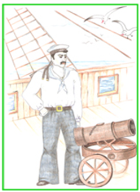 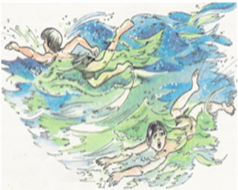 Артиллерист:                                        Мальчики: 1.________________________        1._______________________2._________________________      2._______________________3.__________________________    3._______________________4.__________________________    4._______________________5.__________________________    5._______________________Ответ: Смелость, отвагу, героизм, мужество, решительность, находчивость.Ответ: Весёлые, озорные, радостные, испуганные, беззащитные.Зачитайте свои варианты ответов.Словарик настроений, чувств и характеров:Артиллерист:                  Мальчики:Героизм                          АктивныеСтрах                               БеззаботныеМужество                       ВесёлыеНаходчивость               БеззащитныеОцепенение                   ИспуганныеРадостный                     Ловкие    Решительность            ОзорныеСмелость                       Подвижные Отвагу                            Радостные